Královéhradecký krajStatutnázev: 	Statut Fondu rozvoje a reprodukce královéhradeckého krajeNOVELIZACE Č.: 1PlatnOST od: 1. 7. 2012Rozsah působnosti: Královéhradecký kraj                                               Krajský úřad Královéhradeckého kraje Vypracoval: 			oddělení  ZAK Za aktualizaci zodpovídá: 	Odbor  INVSchválil: 			Zastupitelstvo Královéhradeckého krajeZměnový list k Statutu Fondu rozvoje a reprodukce Královéhradeckého kraje*) Předmětem změny se rozumí, v čem nastala úprava (článek, strana apod.), při rozsáhlejších  
    úpravách možno uvést v celém rozsahu. Královéhradecký kraj
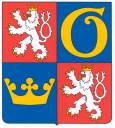 Statut Fondu rozvoje a reprodukce královéhradeckého krajeObsahČlánek 1 Účel Fondu	3Článek 2 Zdroje Fondu a jeho správa	3Článek 3 Poskytování prostředků Fondu	4Článek 4 Zásady hospodaření s Fondem	5Článek 5 Zvláštní a závěrečná ustanovení	5STATUT FONDU ROZVOJE A REPRODUKCE KRÁLOVÉHRADECKÉHO KRAJEZastupitelstvo Královéhradeckého kraje (dále jen „Zastupitelstvo“) zřídilo svým usnesením č. 9/552/2005 ze dne 8. 12. 2005, na základě zákona č. 129/2000 Sb., o krajích, a v souladu s § 5 zákona č. 250/2000 Sb., o rozpočtových pravidlech územních rozpočtů účelový Fond rozvoje a reprodukce Královéhradeckého kraje (dále jen „Fond, nebo zkratka FRR“).Článek 1Účel FonduFond je určen na:rozvoj a pro péči o majetek Královéhradeckého kraje,postupnou realizaci oprav a údržby, rekonstrukcí, modernizací, technického zhodnocení, obnovu a pořízení dlouhodobého hmotného i nehmotného majetku kraje,výdaje související s pořízením dlouhodobého investičního nehmotného a dlouhodobého hmotného majetku v souladu s § 55 vyhl. č. 410/2009 Sb., kterou se provádějí některá ustanovení zákona č. 563/1991 Sb., o účetnictví, ve znění pozdějších předpisů, pro některé vybrané účetní jednotky.Prostředky Fondu jsou poskytovány v souladu s Pravidly čerpání FRR schválenými Zastupitelstvem.Článek 2Zdroje Fondu a jeho správaZdroje pro financování z Fondu :zůstatek Fondu k 31. 12. předchozího roku,příděly z rozpočtu kraje ve výši schválené Zastupitelstvem, úroky z prostředků Fondu na bankovním účtu,vrácené prostředky vyplývající z konečného vyúčtování jednotlivých akcí,jiné finanční prostředky, např. úvěr, dary a dědictví ve prospěch Fondu.Výdajová část Fondu je odvětvově členěna. Prostředky Fondu se vedou a sledují na samostatném bankovním účtu. Správu Fondu a s ní související financování zabezpečuje ekonomický odbor krajského úřadu (dále jen „KÚ“) včetně správy informačního systému. Ekonomický odbor KÚ zodpovídá za řádné účtování a řádné provedení převodů finančních prostředků dle dispozic příkazce operace u akcí schválených v rozpočtu Fondu a poskytuje informace orgánům kraje o čerpání a výši zůstatku Fondu.Příkazcem operace je odbor investic. Příkazce operace má povinnosti v rámci zák. 320/2001 Sb. o finanční kontrole.Nevyčerpané finanční prostředky v běžném roce se převádějí do dalšího roku nejpozději v rámci schvalování závěrečného účtu kraje. Jejich účelovost se pro odvětví přitom zachovává.Článek 3Poskytování prostředků FonduNávrh rozpočtu výdajů Fondu schvaluje Zastupitelstvo. Návrh rozpočtu výdajů Fondu je součástí přípravy rozpočtu kraje na příslušný kalendářní rok a vyhotovuje se v termínu stanoveném v harmonogramu přípravy.Návrh čerpání připravuje odbor investic v rámci limitu pro příslušné odvětví po dohodě s jednotlivými odbory.Prostředky Fondu jsou poskytovány přísně účelově na základě podkladů předložených příkazcem operace při dodržení finančních limitů schválených Zastupitelstvem Královéhradeckého kraje.Rada kraje je zmocněna dispozičně řešit a schvalovat jednotlivé jmenovité investiční či neinvestiční záměry (akce) a krajně naléhavé případy (havárie) v rámci limitů schválených podle odvětví do výše 5 milionů korun na jednu akci na návrh gestora příslušného odvětví.Pokud nastane krajně naléhavý případ (havárie), který organizace nezpůsobila a ani jej nemohla předvídat, který by převýšil objem 5 milionů Kč u jedné akce, případně schválený limit příslušného odvětví, bude řešeno individuálně Radou kraje na základě návrhu gestora příslušného odvětví. Zastupitelstvo bude o provedené změně informováno na nejbližším zasedání.Finanční prostředky jsou na investiční či neinvestiční akce poskytovány podle dohodnutého platebního kalendáře, vycházejícího ze schválených investičních záměrů a evidenčních listů k akcím. U realizovaných akcí na základě uzavřených smluv, u kterých bude financování probíhat v několika letech, budou předpokládané finanční objemy pro dané rozpočtové roky považovány za závazek, který bude přednostně zapracován do návrhu rozpočtu FRR (rozdělení limitu pro příslušné odvětví) pro následující rok a který umožní plynulé financování akcí.a) Investorem akcí bude Královéhradecký kraj, pokud nebude v orgánech schváleno jinak. Kraj bude o majetku účtovat a povede evidenci.b) V případě příspěvkových organizací, které mají k majetku právo hospodaření, bude investorem příspěvková organizace, pokud nebude stanoveno jinak. Finanční prostředky z Fondu budou zasílány příspěvkovým organizacím na základě odsouhlasených smluvních vztahů a daňových dokladů. Z Fondu může být poskytnuta dotace i obchodním společnostem založeným  Královéhradeckým krajem.Článek 4Zásady hospodaření s FondemVýdaje z Fondu lze uskutečňovat jen na akce schválené Zastupitelstvem a dle článku 3, odstavec 5 a 6 tohoto Statutu.Při čerpání prostředků Fondu se postupuje v souladu s rozpočtem Fondu, tímto Statutem a s podmínkami stanovenými pro jednotlivé akce.Prostředky poskytované z Fondu podléhají zúčtování s Fondem a kontrole prováděné příslušnými orgány Královéhradeckého kraje. Vždy je prováděno závěrečné vyhodnocení akce. Obsah závěrečného vyhodnocení akce včetně požadavků na technicko-ekonomické vypořádání stanoví vnitřní předpis Pravidla čerpání FRR.Subjekt, který je příjemcem prostředků z Fondu, musí při čerpání prostředků z Fondu postupovat v souladu s příslušnými zákony, obecně závaznými předpisy Královéhradeckého kraje, rozhodnutími orgánů Královéhradeckého kraje, stanovenými podmínkami a v souladu se smlouvou, je-li uzavřena. Realizaci jednotlivých akcí řídí odbor investic ve spolupráci s příslušným odborem KÚ. Při jednání s dodavateli se musí příjemce prostředků řídit Zákonem o  veřejných zakázkách v platném znění, dále v případě financování předložených záměrů podmínkami smlouvy, v ostatních případech souvisejícími usneseními Zastupitelstva a Rady a platnými směrnicemi Rady. Článek 5Zvláštní a závěrečná ustanoveníStatut Fondu nabývá platnosti dnem schválení Statutu včetně Pravidel čerpání Fondu rozvoje a reprodukce Královéhradeckého kraje. Účinnosti nabývá ……………….Akce zahájené dle podmínek uvedených ve Statutu Fondu reprodukce a Statutu Fondu rozvoje a investic kraje budou i v těchto režimech dokončeny.Tento Statut byl schválen usnesením Zastupitelstva Královéhradeckého kraje č. ……………..ze dne ………..a ruší Statut Fondu rozvoje a reprodukce Královéhradeckého kraje účinný k 1. 1. 2006.Na tento Statut navazuje prováděcí vnitřní předpis Pravidla čerpání FRR včetně jejich příloh.                 Bc. Lubomír Franc                                                          Ing. Josef Táborský    hejtman Královéhradeckého kraje                                              1. náměstek hejtmana Přílohy:  Pravidla čerpání Fondu rozvoje a reprodukce Královéhradeckého krajeVzory:  Evidenční list EL - žádost fáze E                   Evidenční list EL - vyhodnocení fáze V                   Pro odvětví na jmenovité požadavky Změna č.Původní vydáníPlatnost od:01.01.2006Předmět změny:*) Změna č.11Platnost od:01.07.2012Předmět změny:*)Celkové přepracováníZměna č. 2Platnost od:Předmět změny:*)Změna č.3Platnost od:Předmět změny:*)Změna č.4Platnost od:Předmět změny:*)Změna č. 5Platnost od:Předmět změny:*)Změna č. 6Platnost od:Předmět změny:*)Změna č. 7 Platnost od:Předmět změny:*) 